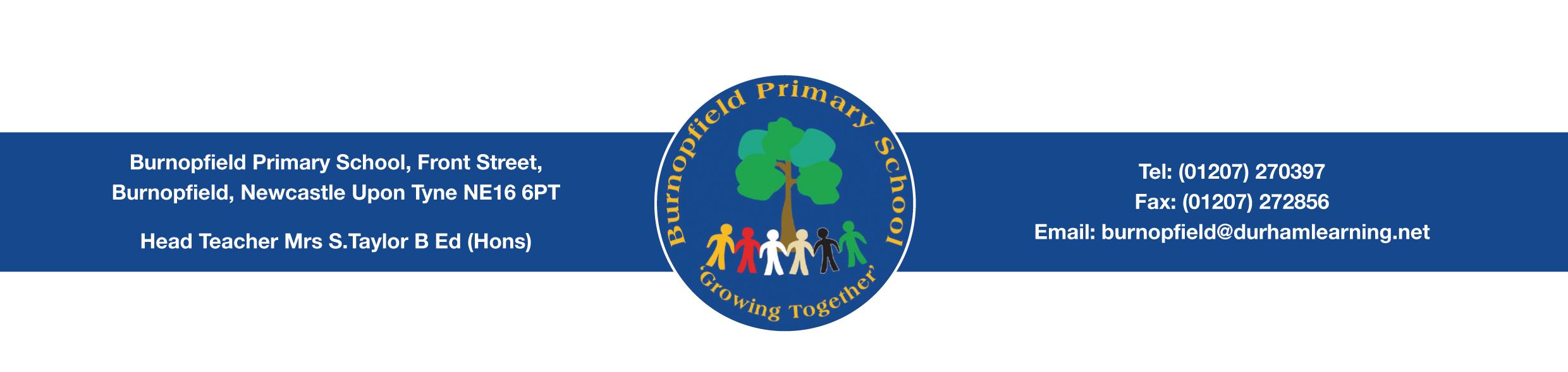 JOB DESCRIPTIONPost Title: Class Teacher +TLR 2BGrade: Main Scale – M1 to UPS3Responsible to : Headteacher or in absence Deputy HeadteacherClass teacher The key responsibilities of the post are:To carry out the professional duties of a teacher as set out in the School Teachers’ Pay and Conditions Document Take responsibility for a class of children as directed by the Headteacher.Direct and deploy other staff or volunteers as required.Take responsibility for a curriculum area/s as required.Carry out other duties or responsibilities as required by the Headteacher or Senior Leadership Team, which contribute to the smooth running of the class, and our school as a whole.The generic duties of the post are based on the Teachers’ Standards:The post holder must:1     Set high expectations which inspire, motivate and challenge                 	       Establish a safe and stimulating environment for pupils, rooted in mutual respectSet goals that stretch and challenge pupils of all backgrounds, abilities and dispositionsDemonstrate consistently the positive attitudes, values and behaviour which are expected of pupils2  	Promote good progress and outcomes by pupilsBe accountable for pupils’ attainment, progress and outcomesBe aware of pupils’ capabilities and their prior knowledge, and plan teaching to build on theseGuide pupils to reflect on the progress they have made and their emerging needsDemonstrate knowledge and understanding of how pupils learn and how this impacts on teachingEncourage pupils to take a responsible and conscientious attitude to their own work and study.3      Demonstrate good subject and curriculum knowledgeHave a secure knowledge of the relevant subject(s) and curriculum areas, foster and maintain pupils’ interest in the subject, and address misunderstandingsDemonstrate a critical understanding of developments in the subject and curriculum areas, and promote the value of scholarship.Demonstrate an understanding of and take responsibility for promoting high standards of literacy, articulacy and the correct use of standard English, whatever the teacher’s specialist subjectIf teaching early reading, demonstrate a clear understanding of systematic synthetic phonics. If teaching early mathematics, demonstrate a clear understanding of appropriate teaching strategies.4 	Plan and teach well-structured lessonsImpart knowledge and develop understanding through effective use of lesson timePromote a love of learning and children’s intellectual curiositySet homework and plan other out-of-class activities to consolidate and extend the knowledge and understanding pupils have acquiredReflect systematically on the effectiveness of lessons and approaches to teachingContribute to the design and provision of an engaging curriculum within the relevant subject area(s).5 	Adapt teaching to respond to the strengths and needs of all pupilsKnow when and how to differentiate appropriately, using approaches which enable pupils to be taught effectivelyHave a secure understanding of how a range of factors can inhibit pupils’ ability to learn, and how best to overcome theseDemonstrate an awareness of the physical, social and intellectual development of children, and know how to adapt teaching to support pupils’ education at different stages of developmentHave a clear understanding of the needs of all pupils, including those with special educational needs; those of high ability; those with English as an additional language; those with disabilities; and be able to use and evaluate distinctive teaching approaches to engage and support them.6 	Make accurate and productive use of assessmentKnow and understand how to assess the relevant subject and curriculum areas,   including statutory assessment requirementsMake use of formative and summative assessment to secure pupils’ progressUse relevant data to monitor progress, set targets, and plan subsequent lessonsGive pupils regular feedback, both orally and through accurate marking, and encourage pupils to respond to the feedback.7  	Manage behaviour effectively to ensure a good and safe learning                     environmentHave clear rules and routines for behaviour in classrooms, and take responsibility for promoting good and courteous behaviour both in classrooms and around the school, in accordance with the school’s behaviour policy.Have high expectations of behaviour, and establish a framework for discipline with a range of strategies, using praise, sanctions and rewards consistently and fairlyManage classes effectively, using approaches which are appropriate to pupils’   needs in order to involve and motivate themMaintain good relationships with pupils, exercise appropriate authority, and act decisively when necessary.8 	Fulfil wider professional responsibilitiesMake a positive contribution to the wider life and ethos of the schoolDevelop effective professional relationships with colleagues, knowing how andwhen to draw on advice and specialist support Deploy support staff effectivelyTake responsibility for improving teaching through appropriate professionaldevelopment, responding to advice and feedback from colleaguesCommunicate effectively with parents with regard to pupils’ achievements andwell-being.STATUS OF THE POSTThe postholder is accountable to the Headteacher or Deputy Headteacher in absence of the Headteacher.Areas of Responsibility Maths LeaderFormulate, in conjunction with the Head Teacher and staff, written aims and objectives and policy guidelines for Mathematics in line with current statutory documents and procedures.Provide the HT with an action plan in the summer term for the following academic year outlining planned actions and timescales based on data from previous year which will form part of the School Development Plan. Provide the HT with contribution to the SEF on a termly basis. Provide the HT with Impact of Maths Leader summary of end of each term.Attend Leadership meetings and be a direct link between HT and staff. Assist colleagues in implementing the Maths policy by providing support and advice.Improve standards of teaching and the quality of learning within Mathematics and by assisting the Head Teacher in monitoring and evaluating provision through lesson observations, work scrutiny, planning, learning walks and pupil interviews.Have responsibility for overseeing the development of Mathematics and curriculum and thereafter, to initiate review, evaluation and implementationPlan, organise and provide booster classes for year 6Lead and support staff in Mathematics and particularly those new to the school.Awareness of developments in the subject area, attend appropriate INSET and keep abreast of teaching methodology and approaches.Ensure training needs are addressed both through courses and staff development meetings accessing all current information from the DLGDeliver termly staff meetings Liaise with colleagues with regard to specific requirements for Mathematics a assessment and recording procedures.Liaise with phase leaders in order to evaluate the strengths and areas for development throughout the whole schoolManage Maths budget and order requisition following review of resourcesLiaise with the Headteacher in ordering materials and equipmentTeam Leader for Teacher AppraisalAssessment LeaderTo lead on Assessment within the schoolAnalyse maths data across the school and provide the HT with analysis of data following every submission of data three times a year.To analyse internal and external data about the school To support staff with data across the schoolTo provide the HT with whole school analysis of maths data and data for groups Order Assessment materials for internal use and manage the SATS ArrangementsAdditional Curriculum Responsibility : Transition between KS2 and KS3Liaise with KS2 transition leaderEnsure paperwork complete for transition to secondary schoolsCommon Duties and ResponsibilitiesProfessional PracticeTo ensure that professional practice in the school is carried out to the highest standards and developed in line with the school’s stated objectives of continual improvement in quality of its service to internal and external customers.Health and SafetyTo ensure that the Health and Safety policy and procedures are understood, implemented and monitored.AppraisalAll members of staff will receive appraisals and it is the responsibility of each member of staff to follow guidance on the appraisal process.Equality and DiversityTo ensure our commitment is put into practice we have an equality policy which includes responsibility for all staff to eliminate unfair and unlawful discrimination, advance equality of opportunity for all and foster good relations.   	ConfidentialityAll members of staff are required to undertake that they will not divulge to anyone personal and/or confidential information to which they may have access during the course of their work.All members of staff must be aware that they have explicit responsibility for the confidentiality and security of information received and imported in the course of work and using school information assets.Safer RecruitmentThis organisation is committed to safeguarding and promoting the welfare of children and young people and expects all staff and volunteers to share this commitment.Code of ConductAll staff are required to adhere to the Burnopfield Staff Handbook and the school Code of Conduct Policy. All staff are responsible for the safeguarding of children. All staff must read and follow the guidance in ‘Keeping children safe in education’ The progress of the above to be reviewed at regular intervals by the Head Teacher and Deputy HeadteacherPerform in accordance with any directions which may reasonably be given by the Head Teacher from time to time, such duties as may reasonably be assigned.  Signed  Teacher                        ……………………………………………………Head Teacher              ……………………………………………………UPS1 Demonstrate Performance Threshold Standards as set out in the School Teachers’ Pay and Conditions Document related to : knowledge and understanding, teaching and assessment, pupil progress, wider professional effectiveness and professional characteristics.  Teachers on UP will make a substantial and sustained contribution to the  school.UPS2Teachers on U2   will continue to meet the Threshold Standards UPS3  Teachers on Upper Pay Spine 3 will play a critical role in the life of the school. They will provide a role model for teaching and learning, make a distinctive contribution to the raising of pupil standards and contribute effectively to the work of the wider team. They will take advantage of appropriate opportunities  for professional development and use outcomes effectively to improve pupils’ learning.TLR POST TITLEMathematics Leader TLR LEVEL  2b